РЕШЕНИЕРассмотрев проект решения о внесении изменений в Решение Городской Думы Петропавловск-Камчатского городского округа от 27.12.2013 № 173-нд 
«О бюджетном процессе в Петропавловск-Камчатском городском округе», внесенный Главой Петропавловск-Камчатского городского округа 
Брызгиным К.В., в соответствии со статьей 28 Устава Петропавловск-Камчатского городского округа Городская Дума Петропавловск-Камчатского городского округаРЕШИЛА:1. Принять Решение о внесении изменений в Решение Городской Думы Петропавловск-Камчатского городского округа от 27.12.2013 № 173-нд 
«О бюджетном процессе в Петропавловск-Камчатском городском округе».2. Направить принятое Решение Главе Петропавловск-Камчатского городского округа для подписания и обнародования.РЕШЕНИЕот 26.08.2021 № 400-ндО внесении изменений в Решение Городской Думы Петропавловск-Камчатского городского округа от 27.12.2013 № 173-нд «О бюджетном процессе в Петропавловск-Камчатском городском округе»Принято Городской Думой Петропавловск-Камчатского городского округа(решение от 25.08.2021 № 984-р)1. Статью 8:1) дополнить пунктом 3.1 следующего содержания:«3.1) утверждает перечень главных администраторов доходов бюджета городского округа в соответствии с общими требованиями, установленными Правительством Российской Федерации;»;2) дополнить пунктом 3.2 следующего содержания:«3.2) утверждает перечень главных администраторов источников финансирования дефицита бюджета городского округа в соответствии с общими требованиями, установленными Правительством Российской Федерации;».2. В статье 12:1) пункт 4.1 части 1 изложить в следующей редакции:«4.1) представляет для включения в перечень источников доходов Российской Федерации и реестр источников доходов бюджета городского округа сведения о закрепленных за ним источниках доходов;»;2) пункт 6 части 2 изложить в следующей редакции:«6) предоставляет информацию, необходимую для уплаты денежных средств физическими и юридическими лицами за муниципальные услуги, а также иных платежей, являющихся источниками формирования доходов бюджетов городского округа, в Государственную информационную систему о государственных и муниципальных платежах в соответствии с порядком, установленным Федеральном законом от 27.07.2010 № 210-ФЗ 
«Об организации предоставления государственных и муниципальных услуг», за исключением случаев, предусмотренных законодательством Российской Федерации;».3. Пункт 2 статьи 13 изложить в следующей редакции:«2) осуществляет планирование (прогнозирование) поступлений и выплат по источникам финансирования дефицита бюджета городского округа, кроме операций по управлению остатками средств на едином счете бюджета городского округа;».4. В статье 16:1) часть 2 изложить в следующей редакции:«2. Составление проекта бюджета городского округа основывается на:- положениях послания Президента Российской Федерации Федеральному Собранию Российской Федерации, определяющих бюджетную политику (требования к бюджетной политике) в Российской Федерации;- документах, определяющих цели национального развития Российской Федерации и направления деятельности органов публичной власти по их достижению;- основных направлениях бюджетной и налоговой политики городского округа;- прогнозе социально-экономического развития городского округа;- бюджетном прогнозе (проекте бюджетного прогноза, проекте изменений бюджетного прогноза) на долгосрочный период;- муниципальных программах (проектах муниципальных программ, проектах изменений указанных программ).»;2) в части 7 слова «Управление экономического развития и имущественных отношений администрации Петропавловск-Камчатского городского округа (далее - Управление экономического развития и имущественных отношений)» заменить словами «Управление экономического развития и предпринимательства администрации Петропавловск-Камчатского городского округа (далее - Управление экономического развития и предпринимательства администрации городского округа)».5. В абзаце втором части 2 статьи 17 слова «Управлением экономического развития и имущественных отношений» заменить словами «Управлением экономического развития и предпринимательства администрации городского округа».6. В статье 22:1) в части 2:пункт 1 исключить;пункт 2 исключить;пункт 3 исключить;2) в абзаце первом части 3 слова «в пунктах 1-14» заменить словами «в пунктах 4-14».7. Статью 25 изложить в следующей редакции:«Статья 25. Рассмотрение проекта бюджета городского округа Городской Думой1. При рассмотрении вопроса о проекте бюджета городского округа на очередной сессии проект бюджета городского округа, необходимые документы и материалы к нему вносятся в Городскую Думу не позднее чем за 15 календарных дней до даты проведения очередной сессии.2. Не позднее 1 рабочего дня после дня внесения в Городскую Думу проекта бюджета городского округа председатель Городской Думы при наличии документов, указанных в части 2 статьи 23 настоящего Решения, принимает решение о включении проекта бюджета городского округа в повестку дня сессии Городской Думы и направляет его в Контрольно-счетную палату для проведения экспертизы.Контрольно-счетная палата в течение 8 календарных дней со дня получения проекта бюджета городского округа подготавливает и направляет в Городскую Думу заключение на проект бюджета городского округа.Не позднее 1 рабочего дня после дня поступления заключения на проект бюджета городского округа в Городскую Думу председатель Городской Думы направляет его в администрацию городского округа.3. Проект бюджета городского округа рассматривается и принимается Городской Думой до начала очередного финансового года.».8. В статье 27:1) часть 4 изложить в следующей редакции:«4. При рассмотрении вопроса о внесении изменений в бюджет городского округа на очередной сессии проект решения о внесении изменений в бюджет городского округа (далее - проект изменений в бюджет городского округа), необходимые документы и материалы к нему вносятся в Городскую Думу не позднее чем за 15 календарных дней до даты проведения очередной сессии.Не позднее 1 рабочего дня после дня внесения в Городскую Думу проекта изменений в бюджет городского округа председатель Городской Думы направляет его в Контрольно-счетную палату.Контрольно-счетная палата подготавливает и направляет в Городскую Думу заключение на проект изменений в бюджет городского округа в течение 7 рабочих дней со дня получения проекта изменений в бюджет городского округа.Не позднее 1 рабочего дня после дня поступления заключения на проект изменений в бюджет городского округа в Городскую Думу председатель Городской Думы направляет его в администрацию городского округа. Администрация городского округа в лице финансового органа в течение 2 рабочих дней со дня получения заключения Контрольно-счетной палаты при необходимости подготавливает таблицу поправок к проекту решения о внесении изменений в бюджет городского округа (далее - таблица поправок к проекту изменений в бюджет городского округа) и направляет ее в Городскую Думу.Таблица поправок к проекту изменений в бюджет городского округа подготавливается в следующих случаях:1) по результатам экспертизы Контрольно-счетной палаты;2) по инициативе Главы городского округа при необходимости внесения изменений в бюджет городского округа.Таблица поправок к проекту изменений в бюджет городского округа вносится в Городскую Думу администрацией городского округа не позднее чем за 3 рабочих дня до даты проведения очередной сессии.В день внесения таблицы поправок к проекту изменений в бюджет городского округа в Городскую Думу председатель Городской Думы направляет ее в Контрольно-счетную палату.Контрольно-счетная палата в течение 1 рабочего дня после дня получения таблицы поправок к проекту изменений в бюджет городского округа представляет (при необходимости) в Городскую Думу информационное письмо о возможности (невозможности) принятия таблицы поправок к проекту изменений в бюджет городского округа на очередной сессии.Принятое на очередной сессии Городской Думы решение о внесении изменений в бюджет городского округа дорабатывается финансовым органом с учетом таблицы поправок к проекту изменений в бюджет городского округа в течение 3 рабочих дней со дня проведения очередной сессии Городской Думы и в окончательном варианте передается в Городскую Думу для подписания.»;2) часть 4.1 изложить в следующей редакции:«4.1. В случае необходимости по инициативе Главы городского округа может быть созвана внеочередная сессия Городской Думы (далее - внеочередная сессия) по вопросу внесения изменений в бюджет городского округа.Обращение Главы городского округа о созыве внеочередной сессии Городской Думы передается председателю Городской Думы в письменном виде с указанием вопроса, вносимого на рассмотрение, и с кратким обоснованием необходимости созыва внеочередной сессии, с одновременным предоставлением проекта изменений в бюджет городского округа и необходимых документов и материалов к нему.Не позднее 1 рабочего дня после дня поступления в Городскую Думу документов, указанных в абзаце втором настоящей части, председатель Городской Думы направляет проект изменений в бюджет городского округа в Контрольно-счетную палату.Контрольно-счетная палата не позднее чем через 4 рабочих дня со дня получения проекта изменений в бюджет городского округа подготавливает и направляет в Городскую Думу заключение на проект изменений в бюджет городского округа. Не позднее 1 рабочего дня после дня поступления заключения на проект изменений в бюджет городского округа в Городскую Думу председатель Городской Думы направляет его в администрацию городского округа. Администрация городского округа в лице финансового органа в течение 2 рабочих дней со дня получения заключения Контрольно-счетной палаты при необходимости подготавливает таблицу поправок к проекту решения о внесении изменений в бюджет городского округа (далее - таблица поправок к проекту изменений в бюджет городского округа) и направляет ее в Городскую Думу.Таблица поправок к проекту изменений в бюджет городского округа подготавливается в случаях, предусмотренных частью 4 настоящей статьи, и вносится в Городскую Думу администрацией городского округа не позднее чем за 3 рабочих дня до дня проведения внеочередной сессии.В день внесения таблицы поправок к проекту изменений в бюджет городского округа в Городскую Думу председатель Городской Думы направляет ее в Контрольно-счетную палату. Контрольно-счетная палата не позднее 1 рабочего дня после дня получения таблицы поправок к проекту изменений в бюджет городского округа представляет (при необходимости) в Городскую Думу информационное письмо о возможности (невозможности) принятия таблицы поправок к проекту изменений в бюджет городского округа на внеочередной сессии.»;3) абзац третий части 6 изложить в следующей редакции:«Порядок предоставления, сроки внесения и рассмотрения указанного проекта решения регулируются частями 3 - 4.1 настоящей статьи.».9. Настоящее Решение вступает в силу после дня его официального опубликования, за исключением подпункта 1 пункта 4 настоящего Решения, который вступает в силу с 01.01.2022.Положения пунктов 1, 3 настоящего Решения применяются к правоотношениям, возникающим при составлении и исполнении бюджета городского округа, начиная с бюджета городского округа на 2022 год и на плановый период 2023 и 2024 годов (на 2022 год).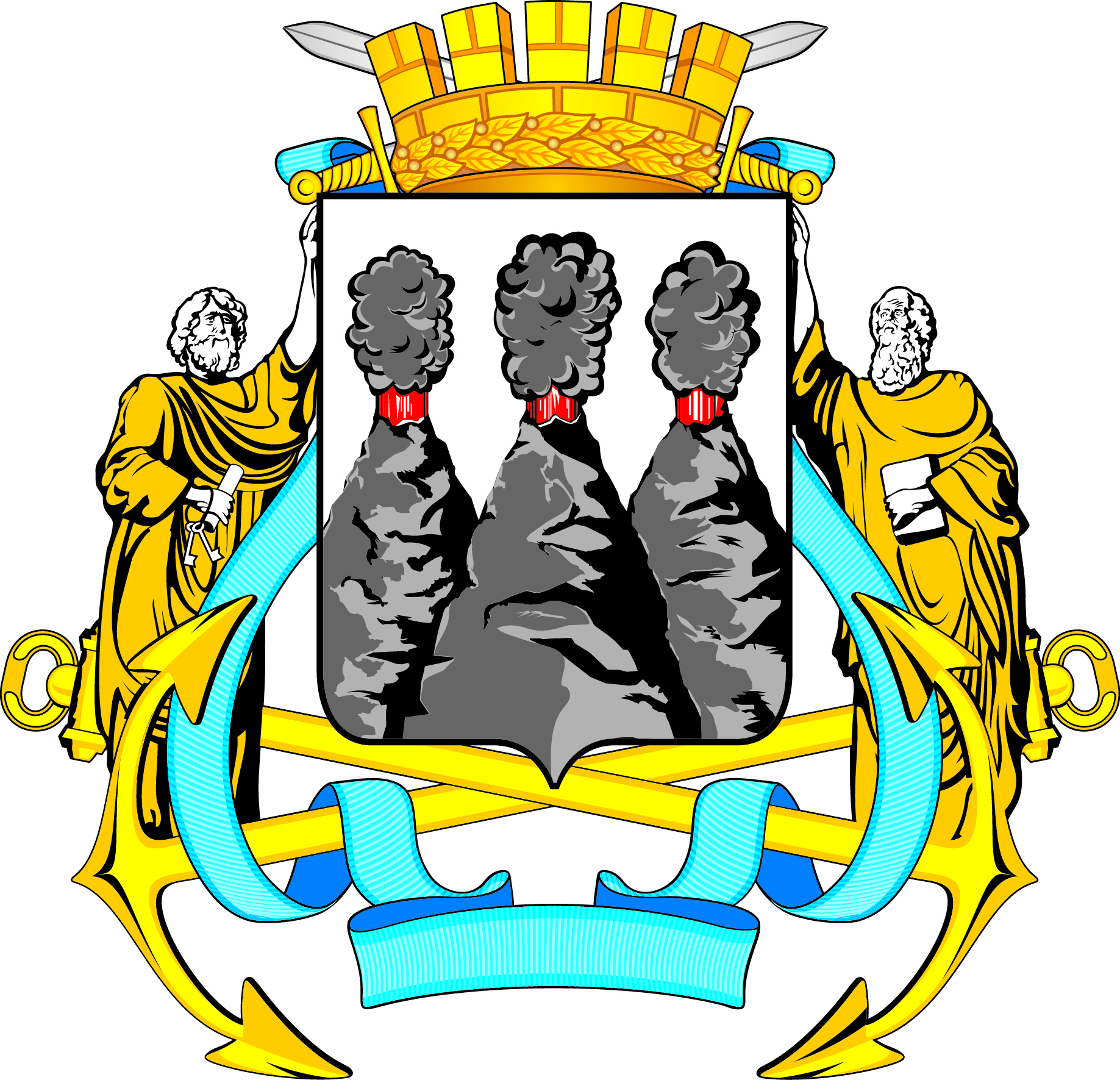 ГОРОДСКАЯ ДУМАПЕТРОПАВЛОВСК-КАМЧАТСКОГО ГОРОДСКОГО ОКРУГАот 25.08.2021 № 984-р40-я сессияг.Петропавловск-КамчатскийО принятии решения о внесении изменений в Решение Городской Думы Петропавловск-Камчатского городского округа от 27.12.2013 № 173-нд «О бюджетном процессе в Петропавловск-Камчатском городском округе» Председатель Городской Думы Петропавловск-Камчатского городского округаГ.В. МонаховаГОРОДСКАЯ ДУМАПЕТРОПАВЛОВСК-КАМЧАТСКОГО ГОРОДСКОГО ОКРУГАГлава Петропавловск-Камчатского городского округаК.В. Брызгин